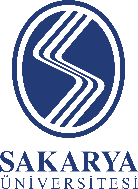 İKİZ GÖREVLENDİRME FORMU( Görevi Devreden Dolduracaktır )Sayfa No:  ../..Tarih       : Adı, Soyadı                                  : Adı, Soyadı                                  : Görevi                                          : Görevi                                          : Birimi                                           : Birimi                                           : Adres, Telefon No                       : Adres, Telefon No                       : Görevden Ayrılış Tarihi              : Görevden Ayrılış Tarihi              : Göreve Dönüş Tarihi                  : Göreve Dönüş Tarihi                  : Görevi Devralan PersonelinAdı, Soyadı                                  : Ünvanı                                          : Birimi                                            : Görevi Devralan PersonelinAdı, Soyadı                                  : Ünvanı                                          : Birimi                                            : İzindeyken Yapılacak İşler :1. İzindeyken Yapılacak İşler :1.                                                                                                                                                                   İMZA                                                                                                                                                                  İMZAUygun görüşle gereğini arz ederim. OLUR                                                                                         Birim AmiriDaire AmiriAdı, Soyadı   :Adı, Soyadı  :Ünvanı           :Ünvanı          :Tarih              :Tarih             :İmzası            :İmzası           :